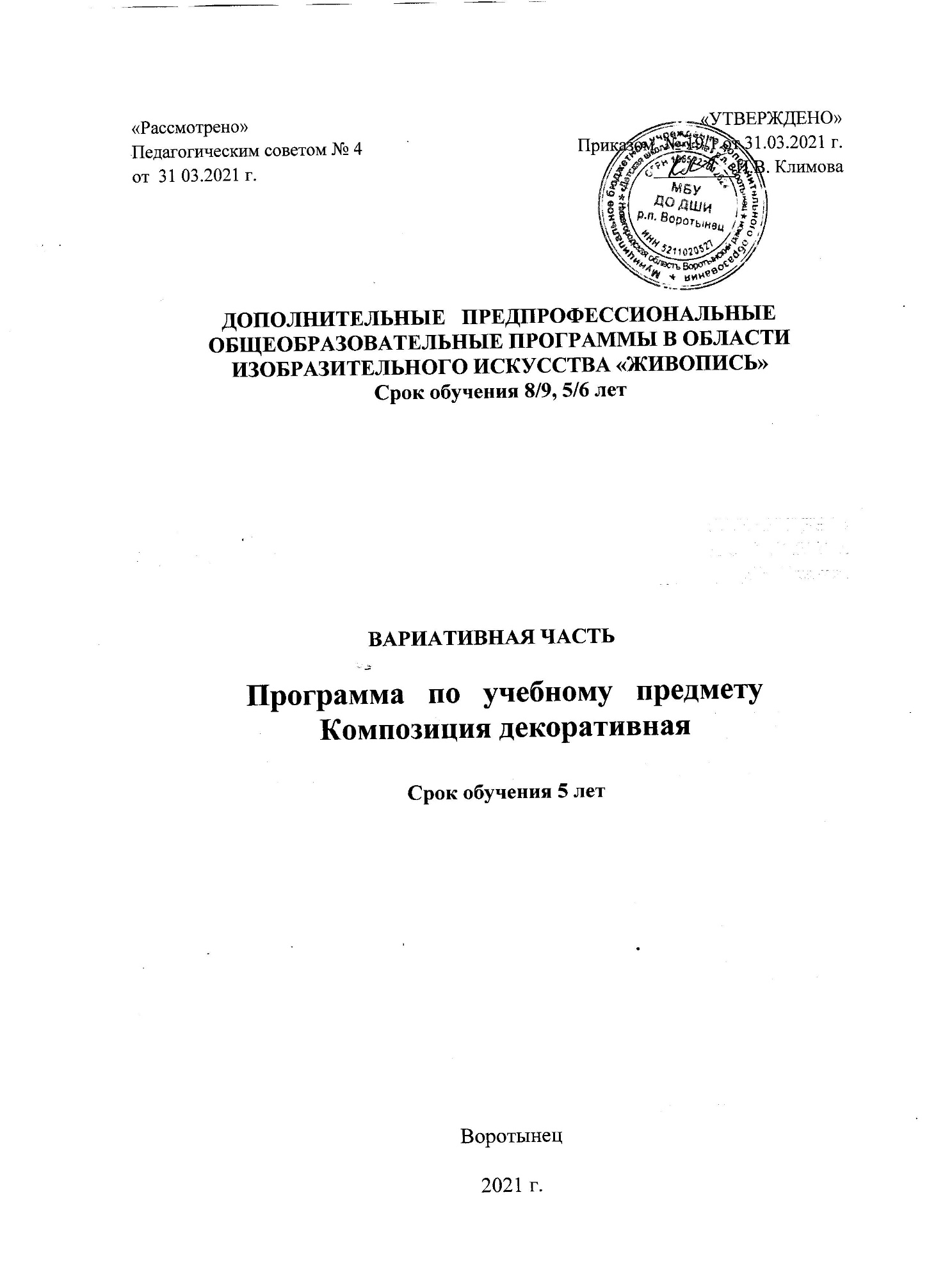                      Структура программы учебного предмета1. Пояснительная записка•	Характеристика учебного предмета, его место и роль в образовательном процессе•	Срок реализации учебного предмета•	Объем учебного времени, предусмотренный на реализацию учебного предмета•	Сведения о затратах учебного времени и графике промежуточной аттестации•	Форма проведения учебных аудиторных занятий•	Цели и задачи учебного предмета•	Обоснование структуры программы учебного предмета•	Методы обучения•	Описание материально-технических условий реализации учебного предмета2. Содержание учебного предмета•	Учебно-тематический план•	Содержание разделов и тем•	Годовые требования3. Требования к уровню подготовки обучающихся•	Требования к уровню подготовки на различных этапах обучения•	Требования к экзамену4. Формы и методы контроля, система оценок•	Аттестация: цели, виды, форма, содержание•	Критерии оценки5. Методическое обеспечение учебного процесса•	Методические рекомендации преподавателям•	Рекомендации по организации самостоятельной работы обучающихся•	Дидактические материалы6. Список литературы•	Методическая литература•	Учебная литература•	 Средства обучения           1.ПОЯСНИТЕЛЬНАЯ ЗАПИСКАХарактеристика учебного предмета, его место и роль в образовательном процессеПрограмма учебного предмета «Композиция декоративная» разработана на основе ис	учетом	федеральных	государственных	требований	к	дополнительной предпрофессиональной общеобразовательной программе в области изобразительного  искусства «Живопись».Учебный предмет «Композиция декоративная» направлен на приобретение детьми знаний, умений и навыков по выполнению живописных работ, получение ими художественного образования, а также на эстетическое воспитание и духовно-нравственное развитие ученика.Художественно-творческое развитие учеников осуществляется по мере овладения ими навыками изобразительной грамоты. Немаловажная  роль в данном процессе отведена овладению знаниями теории и истории искусств.Содержание учебного предмета «Композиция декоративная» тесно связана с содержанием учебных предметов «Живопись» и «Рисунок» и «Композиция станковая». В каждом из данных предметов поставлены общие исполнительские задачи: в заданиях по академическому	рисунку	и	живописи	обязательны	требования	к	осознанному композиционному решению листа, в программе по композиции станковой ставятся задачи перспективного построения, выявления объемов, грамотного владения тоном и цветом, а в «композиции декоративной» - овладение навыками декоративного изображения.Срок реализации учебного предметаСрок реализации учебного предмета «Композиция декоративная» составляет 5 лет: при 5-летней дополнительной предпрофессиональной общеобразовательной программе «Живопись» - с 1по 5 классы, при 8-летней программе–с 4 по 8 классы. Этот предмет введен в программу для расширения изучения предмета «Композиция станковая» из вариативной части.Объем учебного времени, предусмотренный учебным планом образовательного учреждения на реализацию учебного предметаОбщая трудоемкость учебного предмета «Композиция декоративная» при 5-летнем и 8- летнем сроках обучения составляет 495 часов. Из них 330 часов–аудиторные занятия,165часов-самостоятельная работа.                                 Сведения о затратах учебного времени                     и графике промежуточной и итоговой аттестации                        Срок освоения образовательной программы                                 «Композиция декоративная»5лет.                              Форма проведения учебных занятийЗанятия по предмету «Композиция декоративная» и проведение консультаций рекомендуется осуществлять в форме мелко-групповых занятий (численностью от 4до10 человек).Продолжительность урока-45 минут.Мелкогрупповая форма занятий позволяет преподавателю построить процесс обучения в соответствии с принципами дифференцированного и индивидуального подходов.Занятия подразделяются на аудиторные занятия и самостоятельную работу. Рекомендуемая недельная нагрузка в часах:Аудиторные занятия:1-5классы–2часаСамостоятельная работа:1-5классы–1час.Цель и задачи учебного предметаЦелью учебного предмета «Композиция декоративная» является художественно-эстетическое развитие личности учащегося на основе приобретенных им в процессе освоения программы художественно-исполнительских и теоретических знаний, умений и навыков, а также выявление одаренных детей в области изобразительного искусства и подготовка  их к поступлению в образовательные учреждения, реализующие основные профессиональные образовательные программы в области изобразительного искусства.Задачами учебного предмета «Композиция декоративная» являются:развитиеинтересакизобразительномуискусствуихудожественномутворчеству;последовательное освоение двух- и трех мерного пространства;знакомство с основными законами, закономерностями, правилами и приемами композиции;изучение выразительных возможностей тона и цвета;развитие способностей к художественно-исполнительской деятельности;обучение навыкам самостоятельной работы с подготовительными материалами: этюдами, набросками, эскизами;приобретение  учащимися опыта творческой деятельности;формирование у наиболее одаренных выпускников мотивации к продолжению профессионального	обучения	в	образовательных	учреждениях	среднего профессионального образования.Обоснование структуры программыОбоснованием структуры программы являются ФГТ, отражающие все аспекты работы преподавателя с учеником.Программа содержит следующие разделы:	сведения о затратах учебного времени, предусмотренного на освоение учебного предмета;	распределение учебного материала по годам обучения;	описание дидактических единиц учебного предмета;	требования к уровню подготовки учащихся;	формы и методы контроля, система оценок;                    Методическое обеспечение учебного процесса.В соответствии с данными направлениями строится основной раздел программы                                            Методы обученияДля достижения поставленной цели и реализации задач предмета используются следующие методы обучения:	словесный (объяснение, беседа, рассказ);	наглядный (показ, наблюдение, демонстрация приемов работы);	практический;эмоциональный (подбор ассоциаций, образов, художественные впечатления). Предложенные методы работы в рамках предпрофессиональной программы являются наиболее продуктивными при реализации поставленных целей и задач учебного предмета и основаны на проверенных методиках и сложившихся традициях изобразительного творчества.Описание материально-технических условий реализации учебного предмета Каждый обучающийся обеспечивается доступом к библиотечным фондам аудио-и	видеозаписей	 школьной	библиотеки.	Во	время	самостоятельной	работы обучающиеся могут пользоваться Интернетом для сбора дополнительного материала по изучению предложенных тем, в том числе, в области архитектуры, транспорта, пейзажа, интерьера, портрета, костюма.Библиотечный фонд укомплектовывается печатными и электронными изданиями основной и дополнительной учебной и учебно-методической литературы по изобразительному	искусству,	истории	мировой	культуры,	художественными альбомами.Мастерская по композиции декоративной должна быть оснащена удобными столами, мольбертами, компьютером, интерактивной доской.                            2.СОДЕРЖАНИЕ УЧЕБНОГО ПРЕДМЕТАСодержание учебного предмета «Композиция декоративная» построено с учетом возрастных особенностей детей, а также с учетом особенностей развития их пространственного мышления, включает теоретическую и практическую части.Теоретическая часть предполагает изучение учащимися теории композиции, а практическая часть основана на применении теоретических знаний в учебном и творческом опыте.Содержание программы включает следующие разделы и темы:	формат в изобразительном искусстве;	основные принципы организации композиции декоративной;	оверлепинг и его роль в композиции декоративной;	цветоведение;	технические приемы, фактура в графике;	декорирование;	стилизация и декорирование объектов;	орнамент, его роль и назначение;	витраж, исторические и современные аспекты.Учебно-тематическийплан.В данном учебном плане предлагается промежуточная аттестация в 8 полугодии.      Содержание разделов и тем.            Годовые требования.1 год обучения  Ι полугодиеРаздел 1. Основы декоративной композиции.1.1.	Тема: Формат в изобразительном искусстве.Вводная беседа об основных законах и правилах композиции, о решающей роли композиции в изобразительном искусстве. Демонстрация репродукций произведений великих художников.Цель: знакомство с понятиями «композиция», «жанры в композиции».Задача: знакомство с программой по композиции декоративной, материалами и техниками, применяемыми при создании композиций.Самостоятельная работа: просмотр репродукций и видеоматериалов.1.2.Тема: Основные принципы организации декоративной композиции.Равновесие основных элементов композиции в листе.Цель: определение понятий «решение листа как единого целого» и «изображение на картинной плоскости».Задача: знакомство с форматом, как с рабочей плоскостью художника, выбор формата в зависимости от замысла.Аудиторное занятие: Композиция из геометрических фигур.Самостоятельная работа: Симметрия, композиция из двух геометрических фигур.1.3. Тема: Оверлепинг и его роль в декоративной композиции, понятие о симметрии и асимметрии.Цель: Овладение способом наложения или пересечения форм при симметрии и асимметрии.Задача: Построение симметрических и асимметрических композиций.Аудиторное занятие: Две геометрические формы, композиция при симметричном решении.Самостоятельная работа: Две геометрические фигуры, композиция при асимметричном решении.                                   1 год обучения ΙI полугодиеРаздел 2. Цветоведение. Графические приемы.2.1.Тема:  Цветоведение, цвет в декоративной композиции.Решение цветом в декоративной композиции. Основные цвета, составные и дополнительные ( комплиментарные, оппонентные ). Эмоциональная характеристика цвета. Цель: Знакомство с общими закономерностями цветовых сочетаний, с символикой цвета; эмоциональная характеристика цвета.Задача: Знакомство с техникой работы гуашью как кроющей краской, приобретение навыка смешивания колеров.Предлагаемое аудиторное задание: Создание цветовых растяжек холодной гаммы:	чистый цвет+белила;	чистый цвет+черная краска;	чистый цвет+белила+черная краска.Задание для самостоятельной работы: создание цветовых растяжек теплой гаммы:	чистый цвет+белила;	чистый цвет+черная краска;	чистый цвет+белила+черная краска.2.2.Тема: Натюрморт, 2 предмета быта. Решение в цвете.Достижение выразительности композиции с помощью цветового контраста. Контраст и нюанс.Цель: изучение понятий «контраст цвета по «теплохолодности»,«контраст форм», силуэт. Задача: Приобретение умения определять главное и второстепенное в работе.Аудиторное занятие: Два предмета быта, решение цветом. Самостоятельная работа: Цветовые растяжки в холодной гамме.2.3.Тема: Декоративная графика. Различные приемы.Монокомпозиция в декоративном искусстве, общие принципы ее построения. Цель: Изучение общих принципов создания декоративной композиции.Задача: Навыки перехода на условную плоскостную, аппликативную трактовку формы предмета.Предлагаемое аудиторное задание: Создание плоскостного изображения предмета, монохром. Освоение богатства графического языка в декорировании.Самостоятельная работа: Два предмета, декорирование в два тона.                                    2 год обучения Ι полугодиеРаздел 1.Стилизация предметов.Стилизация и декорирование объектов. Трансформация и стилизация изображения.Цель: Формирование умения создавать новый орнаментальный образ предмета с целью организации интересного ритмического порядка.Задача: Синтез новой формы на основе ее первоначальных характеристик.Предлагаемое аудиторное задание: Трансформация формы трех предметов (лампы, чайника, кувшина) при помощи изменения пропорций:	уменьшение ширины в два раза;	увеличение ширины в два раза;	изменение	пропорций	 внутри предмета 	(пропорции 	горлышка,	 туловища предмета).Задание для самостоятельной работы: Поиск интересных, выразительных форм предметов, контрастных между собой по форме и величине.1.2.Тема: Натюрморт с применением различных тональностей и декорирования.Декоративная композиция натюрморта.Цель: изучение графических выразительных средств, создающих форму.Задача: умение использовать ограниченность графических средств для силуэтного обобщения формы в декоративном этюдировании.Предлагаемое аудиторное задание: создание эскизов натюрморта при пятновой трактовке форм.Самостоятельная работа: Композиция с фруктами (2-3), декорирование.1.3.Тема: Пейзаж с приемами разной тональности и декорирования.	эскизы пейзажных мотивов;	вариант «черно-белое изображение».Задание для самостоятельной работы: исполнение пейзажного мотива с пятновой трактовкой композиции, где все внимание обращается на фактуру.2 год обучения ΙI полугодиеРаздел 2. Цветовой круг.2.1.Тема: Основные и дополнительные цвета. Свойство круга. Ограничение цветовой палитры в декоративной композиции.Цель: закрепление понятий «целостность композиции», «виды и формы ритма», «выделение главного», «пропорции и тона», «состояние».Задача: Овладение способами передачи через изменение насыщенности и светлоты цвета, методики поэтапного ведения работы.Предлагаемое аудиторное задание: Выполнение композиционного пейзажа со стаффажем (городской мотив) в три тона с введением одного из основных цветов (желтого, красного или синего) с применением разбела и затемнения соответственно белой и черной красками.Задание для самостоятельной работы:	Создание шкалы изменения цвета по насыщенности и светлоте. Самостоятельный  анализ произведений великих художников.2.2.Тема: Лоскутное одеяло. Натюрморт.Статичная и динамичная композиции.Цель: Изучение построения декоративной композиции по замкнутой схеме и разомкнутой схеме с понятием «цезура».Задача : Построение композиции при статичной и динамичной характеристике форм. Предлагаемое аудиторное задание: Натюрморт 2-3 предмета ( динамичная композиции). Самостоятельная работа: Натюрморт 2-3 предмета (статичная композиции).2.3.Тема: Лоскутное одеяло, пейзаж. Город. Понятие выделения цветом центра композиции.Цель: Подбор цвета в центре композиции. Задача: Развитие навыков работы цветом.Аудиторное занятие: Выполнение композиции стилизованного пейзажа, городского мотива.Задание для самостоятельной работы: Умение органичного введения декора в композицию пейзажа.3 год обучения Ι полугодиеРаздел 1. Орнамент.Орнамент, его роль и назначение.Орнамент–часть материальной культуры общества. Внимательное изучение и освоение богатейшего наследия этой мировой художественной культуры способствует воспитанию художественного вкуса, становлению представлений в сфере истории культуры, делает более значительным внутренний мир учащегося. Творческое освоение декоративно-орнаментального искусства предшествующих эпох обогащает практику современных художников.Цель: Системно сформировать умение построения орнамента с использованием  дополнительных осевых линий, выверенности пропорций.Задача: Фризовое построение орнамента в квадрате, в круге (геометрические формы). Графическое и цветовое решение.Фризовое построение орнамента в квадрате и круге русским стилем. Графическое и цветовое решение.Аудиторное занятие: Исполнение в два тона несложного геометрического орнамента. Самостоятельная работа:Орнамент геометрический, с приемом в два тона. Декорирование.1.2.	Тема: Построение орнамента.Цель: Совершенствование в построении орнамента.Задача: Графическое решение растительного орнамента в два тона. Аудиторное занятие: Исполнение растительного орнамента в два тона. Самостоятельная работа: Декорирование в два тона орнамента.Графическое решение орнамента в два тона.Цель: Выполнение орнамента в круге (розетка).Задача: Изучение стилей создания кругового орнамента.Аудиторное занятие: Исполнение в два тона орнамента в круге (розетка).Самостоятельная работа: Стили декорирования форм орнамента.3годобучения2полугодиеРаздел 2. Натюрморт. Графическое и цветовое решение. Витраж.2.1. Тема: Натюрморт из бытовых предметов (3-4). Декорирование.Цель: Достижение максимальной выразительности в декоративной графике.Задача: Графическое решение эскиза, черно-белый вариант и декорирование.Аудиторное	занятие:	Выполнение	 графической	работы	в	заданном 	формате (декорирование).Самостоятельная работа: Выполнение эскиза натюрморта цветом (2-3варианта). Выполнение работы цветом в заданном формате.2.2.Тема: Витраж.Исторические аспекты. Искусство витража как вид монументально-декоративной живописи.Цель: Знакомство с историей создания витража, образные решения.Задача: Совершенствование цветовой гармонии, выявление за счет цветовых акцентов в наиболее композиционно значимых форм.Аудиторное занятие: Флористика, подводный мир. Эскизы на заданную тему. Графическое и цветовое решение. Исполнение цветного картона в заданном формате. Самостоятельная работа: Разработать эскизы витража в цвете(2-3эскиза).                                      4 год обучения 1 полугодиеРаздел 1.  Декорирование, графика.1.1.	Тема: Натюрморт, 3-4 предмета, декорирование.В четвертом классе повышаются требования к учащимся, уже владеющими средствами декоративной композиции и   использованию их при решении заданий.Цель: Умение образно мыслить, стилизовать изображение, декорировать, подбирать тот или другой колорит, тональный строй декоративной композиции.Задача: Умение грамотно размещать декор по плоскостям изображения.Аудиторное занятие: Натюрморт(4-5)предмета быта, фрукты. Эскизы черно-белый вариант в три тона, стилизация. ДекорированиеВыполнение работы в заданном формате.Самостоятельная работа: По мотивам русского орнамента создать композицию, эскизы в графике, исполнение в заданном формате. Тема:Русский орнамент, мотивы.Цель: Изучение исторического материала.Задача: Усвоение композиционных приемов художников на мотивы русского орнамента. Аудиторное занятие: Выполнить композицию по мотивам русского орнамента.Самостоятельная работа: Сбор подготовительного материала на заданную тему. Зарисовки.                                    4 год обучения 2 полугодиеРаздел 2. Витраж. Работа в материале. Работа цветом. 2.1. Тема: Витраж.Темы для работ – музыка, цирк. Исполнение эскизов, цветного картона в заданном формате, исполнение витража (контур, витражные краски).Цель: Создание гармоничного в цветовом отношении абстрактно-геометрических композиций с грамотно подобранными тональными и цветовыми оттенками.Задача: Расширение познаний в области изготовления витража. Аудиторное занятие: Исполнение витража на заданную тему. Самостоятельная работа: Разработать эскизы цветом, 2-3варианта. 2.2.Тема: Времена года. Пейзаж, архитектурный мотив.Тема для работы цветом - времена года, пейзаж, архитектурный мотив(2-3)эскиза в цвете, исполнение работы в заданном формате.Цель: Создание усложненных по цвету композиций пейзажа, архитектурного мотива. Задача: Знакомство с живописно-декоративной системой построения формы цветом.Аудиторное занятие: Исполнение пейзажа, архитектурного мотива в заданном формате. Самостоятельная работа: Разработка эскизов цветом в заданном формате.                                      5 год обучения 1 полугодиеРаздел 1. Декоративная живопись.1.1.	Тема: Композиция на тему: театр, музыка, Восток.Цель: Освоение материала декоративно-живописной композиции с соблюдением тональных различий.Задача: Грамотная передача цветовых оттенков.Аудиторное занятие: Разработать2–3эскиза в разных колоритах.Самостоятельная работа: Исполнение по утвержденному эскизу заданного формата.1.2.	Тема: Композиция по мотивам кельтских узоров.Цель: Освоение исторического наследия кельтской культуры.Задача:	Создание	интересной	композиции 	с  использованием	форм	различных конфигураций.Аудиторное занятие: Разработать 2–3 эскиза цветом в разных колоритах.Самостоятельная работа: Разработать 2–3 эскиза цветом в разных колоритах.                                    5 год обучения 2полугодие  Раздел 2. Декоративная графика, живопись.2.1. Тема: Времена года. Натюрморт. Жанровая сцена.Цель: Практическое знакомство с живописно-декоративной системой построения формы цветом.Задача: Умение варьировать цветовыми оттенками, создание усложненных по цвету композиций.Аудиторное занятие: Исполнение графической работы по утвержденному эскизу в заданном формате.Самостоятельная работа: Разработать эскизы (черно–белый вариант, декоративный вариант).2.2.Тема: Мифы и легенды Древней Руси.Цель: Изучение исторического материала, знакомство с изображениями в искусстве Древней Руси.Задача: Знакомство с монохромной живописью.Аудиторное занятие: выполнение композиции по мотивам мифов и легенд Древней Руси. Самостоятельная работа: Сбор подготовительного материала, зарисовки на заданную тему.                                       Список литературы:1.Стили в искусстве. Орнамент и декорированные мотивы–АСТАстрель,2005год.2.Декоративная  композиция. Г.М. Логвиненко.–М.,2007год.3.Кельтские узоры. Орис Даун.–2004.4.Стили в искусстве. В. Г Власов.–СПб.,1996год.5.Наука о цвете и живопись. Е. А. Зайцев–М.,1986год.6.Изобразительноеискусство.4части.Н.М.Сокольникова.–Титул,2008год.Вид учебной работы, аттестации, учебной нагрузки                  Затраты учебного времени,График промежуточной и итоговой                                    аттестации                  Затраты учебного времени,График промежуточной и итоговой                                    аттестации                  Затраты учебного времени,График промежуточной и итоговой                                    аттестации                  Затраты учебного времени,График промежуточной и итоговой                                    аттестации                  Затраты учебного времени,График промежуточной и итоговой                                    аттестации                  Затраты учебного времени,График промежуточной и итоговой                                    аттестации                  Затраты учебного времени,График промежуточной и итоговой                                    аттестации                  Затраты учебного времени,График промежуточной и итоговой                                    аттестации                  Затраты учебного времени,График промежуточной и итоговой                                    аттестации                  Затраты учебного времени,График промежуточной и итоговой                                    аттестацииВсего часовКлассы1122334455Полугодия12345678910Аудиторные занятия(вчасах)32343234323432343234330Самостоятельная работа(вчасах)16171617161716171617165Максимальная учебная нагрузка(вчасах)48514851485148514851495№Наименованиераздела,темаВидучебногозанятияОбщий объем времени(в часах)Общий объем времени(в часах)Общий объем времени(в часах)№Наименованиераздела,темаВидучебногозанятияМаксимальнаяучебная нагрузкаСамостоя-тельная работаАудиторныезанятия1 год обучения Iполугодие1 год обучения Iполугодие1 год обучения Iполугодие1 год обучения Iполугодие1 год обучения Iполугодие1 год обучения IполугодиеРазделI.ОсновыДекоративнойкомпозиции1.1.Формат в изобразительномискусстве.урок6241.2.Основные принципы организации декоративнойкомпозиции.урок186121.3.Оверлепинг и его роль в декоративной композиции.урок248164816321 год обучения II полугодие1 год обучения II полугодие1 год обучения II полугодие1 год обучения II полугодие1 год обучения II полугодие1 год обучения II полугодиеРазделII. Цветоведение. Графические приемы.2.1.Цветоведение, цвет в декоративной композиции.урок217142.2.Натюрморт 2предметабыта.Решение в цвете.урок155102.3.Декоративная графика. Различные приемы.урок155105117342 год обучения I полугодие2 год обучения I полугодие2 год обучения I полугодие2 год обучения I полугодие2 год обучения I полугодие2 год обучения I полугодиеРазделI.Стилизация.1.1.Стилизация и декорирование объектов.урок186121.2.Натюрморт с применением различных тональностей и декорирование.урок186121.3.Пейзаж с применениемурок1248Различных тональностей и декорирование.4816322 год обучения II полугодие2 год обучения II полугодие2 год обучения II полугодие2 год обучения II полугодие2 год обучения II полугодие2 год обучения II полугодиеРаздел II. Цветовой круг.2.1.Основные и дополнительные цвета. Свойства круга.урок155102.2.Лоскутное одеяло. Натюрморт.урок186122.3.Лоскутное одеяло. Пейзаж. Город.урок186125117343 год обучения 1 полугодие3 год обучения 1 полугодие3 год обучения 1 полугодие3 год обучения 1 полугодие3 год обучения 1 полугодие3 год обучения 1 полугодиеРаздел 1. Орнамент.1.1Орнамент его роль и назначение.урок12481.2Построениеорнамента.Урок186121.3Графическое решение орнамента в 2 тона.Урок186124816323 год обучения 2 полугодие3 год обучения 2 полугодие3 год обучения 2 полугодие3 год обучения 2 полугодие3 год обучения 2 полугодиеРаздел 2.Натюрморт графическое и цветовое решение. Витраж.2.1Натюрморт 3-4 предмета декорирование.урок3010202.2Витраж.урок214145117344 год обучения 1 полугодие4 год обучения 1 полугодие4 год обучения 1 полугодие4 год обучения 1 полугодие4 год обучения 1 полугодие4 год обучения 1 полугодиеРаздел 1.Декорирование, графика.1.1Натюрморт 3-4 предмета, декорирование.урок248161.2Русский орнамент, мотивы.урок248164816324 год обучения 2 полугодие4 год обучения 2 полугодие4 год обучения 2 полугодие4 год обучения 2 полугодие4 год обучения 2 полугодие4 год обучения 2 полугодиеРаздел2.Витраж. Работа в материале, работа цветом.2.1Витраж.Темы цирк, музыка.урок3010202.2Времена года. Пейзаж, архитектурный мотив.урок217145117345 год обучения 1 полугодие5 год обучения 1 полугодие5 год обучения 1 полугодие5 год обучения 1 полугодие5 год обучения 1 полугодие5 год обучения 1 полугодиеРаздел 1. Декоративнаяживопись1.1Тема для композиции: театр, музыка, Восток.урок248161.2Композиция по мотивам кельтских узоров.урок248164816325 год обучения 2 полугодие5 год обучения 2 полугодие5 год обучения 2 полугодие5 год обучения 2 полугодие5 год обучения 2 полугодие5 год обучения 2 полугодиеРаздел 2. Декоративная графика и живопись2.1Времена года–натюрморт , жанровая сцена.урок3010202.2Мифы и легенды Древней Руси.урок21714511734